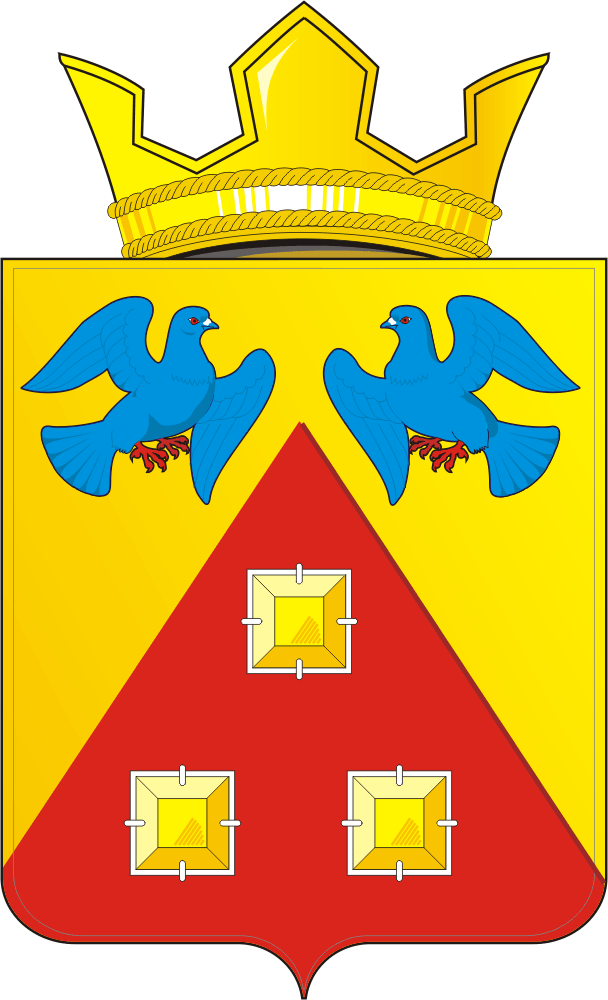 КОНТРОЛЬНО – СЧЕТНЫЙ  ОРГАН «СЧЕТНАЯ ПАЛАТА»МУНИЦИПАЛЬНОГО  ОБРАЗОВАНИЯ САРАКТАШСКИЙ  ПОССОВЕТ  САРАКТАШСКОГО РАЙОНА ОРЕНБУРГСКОЙ ОБЛАСТИ462100, Оренбургская область, п.Саракташ, ул.Свердлова/Депутатская, 5/5, тел. (35333) 6-11-97 E-mail: lan-ksp@mail.ru_____________________________________________            « 05 » августа 2021 г.                                                                                                       № 2   ЗАКЛЮЧЕНИЕна проект решения Совета депутатов муниципального образования Саракташский поссовет «О внесении изменений в решение Совета депутатов муниципального образования Саракташский поссовет от 18 декабря 2020 года №16 «О бюджете муниципального образования Саракташский поссовет на  2021 год и на плановый период 2022 и 2023 годов»         Заключение контрольно-счетного органа «Счетная палата» муниципального образования Саракташский поссовет (далее – Счетная палата) на проект решения Совета депутатов муниципального образования Саракташский поссовет «О внесении изменений в решение Совета депутатов муниципального образования Саракташский поссовет от 18 декабря 2020 года №16 «О бюджете муниципального образования Саракташский поссовет на 2021 год и на плановый период 2022 и 2023 годов» (далее – Проект решения) подготовлено в соответствии с требованиями Бюджетного кодекса Российской Федерации, Федерального закона от 07.02.2011 № 6-ФЗ «Об общих принципах организации деятельности контрольно-счетных органов субъектов Российской Федерации и муниципальных образований», Положения «О бюджетном процессе в муниципальном образовании Саракташский поссовет», утвержденного решением Совета депутатов муниципального образования Саракташский поссовет от 28.11.2016г. № 95, Положения о контрольно-счетном органе «Счетная палата» муниципального образования Саракташский поссовет Саракташского раона Оренбургской области», утвержденного решением Совета депутатов муниципального образования Саракташский поссовет от 26.11.2015г. №29.        Проект решения представлен на экспертизу в Счетную палату ведущим специалистом-бухгалтером администрации муниципального образования Саракташский поссовет 04.08.2021 года. Общие положения        Предлагаемые Проектом решения изменения коснутся доходной и расходной части местного бюджета.         Внесение изменений в бюджет муниципального образования Саракташский поссовет на 2021 год и плановый период 2022 и 2023 годов обусловлено:        1) изменением размера межбюджетного трансферта, имеющего целевое назначение (субсидии) на основании уведомления от  09.08.2021г. №711 (субсидия на обеспечение комплексного развития сельских территорий) + 927 500,00 рублей, а также уведомления от 10.08.2021г. №17/09-07/9 в части уменьшения размера субсидии в сумме 134 700,00 рублей, выделенных Министерством физической культуры и спорта Оренбургской области на приоритетный проект «Устройство спортивных площадок в п.Саракташ»;        2) увеличением  лимитов бюджетных ассигнований, за счет уменьшения остатков за счет собственных доходов бюджета на счете на 01.01.2021 года в сумме 634 265,87 рублей.                                                                                                                                        Проектом решения предлагается утвердить: доходы бюджета МО Саракташский поссовет в сумме 107 985 803,00 рублей, или увеличить на  859 116,00 рублей по сравнению с ранее утвержденными назначениями (107 126 687,00 рублей); расходы - в размере 108 620 068,87 рублей, или увеличить на 1 493 381,87 рублей по сравнению с ранее утвержденными назначениями (107 126 687,00 рублей). Объём дефицита предлагается утвердить в сумме 634 265,87 рублей. 2. Изменение доходной части бюджета муниципального образования Саракташский поссовет       Проектом решения предлагается утвердить доходы муниципального образования Саракташский поссовет на 2021 год в объеме 107 985 803,00 рублей за счет увеличения безвозмездных поступлений (таблица 1), в том числе по группам:Таблица №1 (руб.)        Размер «Безвозмездных поступлений» на 2021 год предлагается утвердить в сумме 61 270 303,00 рублей, или увеличивается на 859 116,00 рублей по сравнению с ранее утвержденным бюджетом (60 411 187,00 рублей) за счет увеличения:        - субсидий на 792 800,00 рублей, в том числе за счет увеличения по коду 000 202 27576000000 150 «Субсидии бюджетам на софинансирование капитальных вложений в объекты государственной (муниципальной) собственности в рамках обеспечения комплексного развития сельских территорий» + 927 500,00 рублей и за счет уменьшения по коду 000 202 29999000000150  «Прочие субсидии бюджетам сельских поселений» - 134 700,00 рублей;        - безвозмездных поступлений от негосударственных организаций + 66 316,00 рублей.          «Дотации бюджетам бюджетной системы Российской Федерации» и        «Иные межбюджетные трансферты» сохраняются в прежнем объеме.Изменение расходной части бюджетамуниципального образования Саракташский поссовет        На 2021 год проектом решения о бюджете предусмотрены изменения по расходам.  Согласно представленного проекта, расходы местного бюджета предлагается  увеличить на общую сумму 1 493 357,16 рублей, в результате они составят          108 620 044,16 рублей (таблица 2).                                                                                                                                     Таблица 2 (руб.)        Проектом решения уменьшаются  бюджетные ассигнования по следующим разделам:        -   0100 «Общегосударственные вопросы» на 264 072,13 рублей (11 511 377,87  рублей) за счет уменьшения бюджетных ассигнований по подразделу 0104 «Функционирование Правительства Российской Федерации, высших исполнительных органов государственной власти субъектов Российской Федерации, местных администраций»;         -  1100 «Физическая культура и спорт» на 334 700,00 рублей (2 073 553,00 рублей) за счет уменьшения расходов по подразделу 1101 «Физическая культура» за счет возврата межбюджетного трансферта, имеющего целевое назначение в размере 134 700,00 рублей и перераспределение бюджетных ассигнований на раздел 0400 «Национальная экономика» подраздел 0409 «Дорожное хозяйство, дорожные фонды» в размере 200 000,00 рублей.         Проектом решения увеличиваются бюджетные ассигнования:         - по 0400 «Национальная экономика» на 1 299 839,00 рублей (36 480 595,00 рублей) за счет увеличения расходов по подразделу 0409 «Дорожное хозяйство (дорожные фонды)» на содержание и ремонт автомобильных дорог:        за счет  увеличения  лимитов бюджетных ассигнований на 634 265,87 рублей;        за счет перераспределения  бюджетных ассигнований с разделов, подразделов:        -  1101 «Физическая культура»  - 200 000,00 рублей;        - 0104 «Функционирование Правительства Российской Федерации, высших исполнительных органов государственной власти субъектов Российской Федерации, местных администраций» - 264 072,13 рублей;        - 0501 «Жилищное хозяйство» - 201 501,00 рублей.        - по 0500 «Жилищное хозяйство» на 792 315,00 рублей (25 140 743,00 рублей), в том числе:                   0501 «Жилищное хозяйство» бюджетные ассигнования уменьшаются на 201 501,00 рублей (16 209 424,80  рублей):             за счет перераспределения на 0409 «Дорожное хозяйство (дорожные фонды)» + 201 501,00 рублей;        0503 «Благоустройство» расходы увеличиваются на 993 816,00 рублей (7 931 318,20 рублей) за счет увеличения:       - субсидии на софинансирование капитальных вложений в объекты государственной (муниципальной) собственности в рамках обеспечения комплексного развития сельских территорий» на 927 500,00 рублей;         - безвозмездных поступлений от негосударственных организаций на 66 316,00 рублей. 4. Дефицит, источники покрытия дефицита бюджета                                                   муниципального образования Саракташский поссовет          Согласно представленному проекту решения, объем дефицита бюджета муниципального образования Саракташский поссовет на 2021 год планируется в сумме 634 265,87 рублей, что составит 1,4% к объему доходов бюджета без учета безвозмездных поступлений, т.е. не превышает ограничения (10%), установленные статьей 92.1 Бюджетного кодекса РФ. Выводы и предложения:        1. Проектом решения предлагается утвердить: доходы местного бюджета в сумме 107 985 803,00 рублей, или увеличить на  859 116,00 рублей по сравнению с ранее утвержденными назначениями (107 126 687,00 рублей);         2. Проектом решения предлагается утвердить: расходы - в размере 108 620 068,87 рублей, или увеличить на 1 493 381,87 рублей по сравнению с ранее утвержденными назначениями (107 126 687,00 рублей).  3. Объём дефицита предлагается утвердить в сумме 634 265,87 рублей, что не превышает ограничения, установленные ст. 92.1 Бюджетного кодекса РФ.         4. Приложения 1,2,3,4,5,6 изложены в новой редакции.        Счетная палата  муниципального образования Саракташский поссовет предлагает принять на рассмотрение проект решения Совета депутатов муниципального образования Саракташский поссовет от 18 декабря 2020 года №16 «О бюджете муниципального образования Саракташский поссовет на 2021 год и на плановый период 2022 и 2023 годов».      Председатель Счетной палаты        Саракташского поссовета                                                                  Л.А. Никонова  Наименование показателяУтверждено решением о бюджете от 18.12.20г. №16Утверждено решением о бюджете от 26.03.2021г. №32Проект решения о внесении изменений в бюджет МО Саракташский поссовет на 2021 год и плановый период 2022-2023г.Отклонение (гр.4-гр.3)(+,-)12345НАЛОГОВЫЕ И НЕНАЛОГОВЫЕ ДОХОДЫ46 715 500,0046 715 500,0046 715 500,000,00Налоги на прибыль, доходы23 700 000,0023 700 000,0023 700 000,000,00Налоги на товары (работы, услуги), реализуемые на территории Российской Федерации 9 308 000,009 308 000,009 308 000,000,00Налоги на совокупный доход3 199 000,003 199 000,003 199 000,000,00Налоги на имущество 10 198 000,0010 198 000,0010 198 000,000,00Государственная пошлина2 500,002 500,002 500,000,00Доходы от компенсации затрат бюджетов сельских поселений8 000,008 000,008 000,000,00Прочие неналоговые доходы300 000,00300 000,00300 000,000,00БЕЗВОЗМЕЗДНЫЕ ПОСТУПЛЕНИЯ49 624 487,0060 411 187,0061 270 303,00+ 859 116,00Дотации бюджетам бюджетной системы Российской Федерации 27 714 000,0027 739 000,0027 739 000,000,00Субсидии бюджетам бюджетной системы Российской Федерации21 910 487,0030 810 487,0031 603 287,00+ 792 800,00Иные межбюджетные трансферты0,001 861 700,00 1 861 700,000,00Безвозмездные поступления от негосударственных организаций в бюджеты поселений на реализацию проектов общественной инфраструктуры, основанных на местных инициативах0,000,0066 316,00+ 66 316,00ИТОГО ДОХОДОВ:96 339 987,00107 126 687,00107 985 803,00+ 859 116,00Наименование показателейРазделУтверждено решением о бюджете от 18.12.20 №16Утверждено решением о бюджете от 26.03.2021г. №32Проект решения о внесении изменений в бюджет МО Саракташский поссовет на 2021 год и плановый период 2022-2023г.Отклонение(+,-)Общегосударственные вопросы010011 775 450,0011 775 450,0011 511 377,87- 264 072,13Национальная безопасность и правоохранительная деятельность03001 522 500,001 522 500,001 522 500,000,00Национальная экономика040026 121 150,0035 180 756,0036 480 595,00+ 1 299 839,00Жилищно-коммунальное хозяйство050022 646 334,0024 348 428,0025 140 743,00+ 792 315,00Культура и кинематография080031 891 300,0031 891 300,0031 891 300,000,0Физическая культура и спорт11002 383 253,002 408 253,002 073 553,00- 334 700,00ИТОГО РАСХОДОВ:96 339 987,00107 126 687,00108 620 068,87+ 1 493 381,87